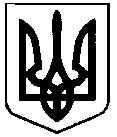 СВАТІВСЬКА МІСЬКА РАДАСЬОМОГО СКЛИКАННЯДВАДЦЯТЬ ДЕВ'ЯТА СЕСІЯРІШЕННЯвід  27 червня 2019 р.    		         м. Сватове                              		№ 29/3Про внесення змін до місцевого бюджетуСватівської міської ради на 2019 рікКеруючись частиною 23 статті 26,  частиною 1 статті 59  Закону України «Про місцеве самоврядування в Україні», статтями 14, 15, 23, 69, 69¹, 71, 78, 88, 91, 93, 101, 108, п.20 Прикінцевих положень Бюджетного кодексу України № 2456-VI від 08.07.2010р., Сватівська  міська  радаВИРІШИЛА:Внести наступні зміни до рішення двадцять шостої сесії Сватівської міської ради сьомого скликання від 21.12.2018р. № 26/8 «Про місцевий бюджет Сватівської міської ради на 2019 рік», з врахуванням внесених змін, (далі – рішення):абзаци 1, 2, 3, 4, 6 п.1 рішення викласти в редакції:доходи міського бюджету на 2019 рік у сумі 47452483,66 гривень, у тому числі доходи загального фонду бюджету – 42600538 гривень, доходи спеціального фонду бюджету – 4851945,66 гривень згідно з додатком 1 до цього рішення;видатки міського бюджету на 2019 рік у сумі 53837406,66 гривень, у тому числі видатки загального фонду бюджету – 39624697 гривень та спеціального фонду бюджету – 14212709,55 гривень, в тому числі, бюджет розвитку – 11764990 гривень згідно з додатком 3 до цього рішення;профіцит загального фонду бюджету у сумі 9128970 гривень згідно з додатком № 2 до цього рішення;дефіцит спеціального фонду бюджету у сумі 9128970 гривень згідно з додатком № 2 до цього рішення;використати вільний залишок коштів загального фонду станом на 01.01.2019р. у сумі 6153129 грн на покриття дефіциту бюджету розвитку спеціального фонду.Викласти додатки: 1 «Доходи місцевого бюджету на 2019 рік», 2 «Фінансування місцевого бюджету на 2019 рік», 3 «Розподіл видатків місцевого бюджету на 2019 рік», 4 «Міжбюджетні трансферти», 5 «Розподіл коштів бюджету розвитку за об'єктами у 2019 році» – у новій редакції згідно з додатками 1, 2, 3, 4, 5 до цього рішення.Контроль за виконанням даного рішення покласти на постійну депутатську комісію з питань бюджету, соціально – економічного розвитку, промисловості, підприємництва та регуляторної політики.Сватівський міський голова							Є.В.Рибалко